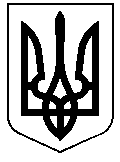 РЕШЕТИЛІВСЬКА МІСЬКА РАДАПОЛТАВСЬКОЇ ОБЛАСТІВИКОНАВЧИЙ КОМІТЕТРІШЕННЯ31 березня 2023 року                                                                                    № 64Про визначення місця проживання малолітньої дитиниЧеверденко В.М.Керуючись ст. 34 Закону України „Про місцеве самоврядування в Україні”, на підставі ст.ст. 17, 19, 141, 160, 161 Сімейного  кодексу України, ст.18 Закону України „Про охорону дитинства”, п.72 Порядку провадження органами опіки та піклування діяльності, пов’язаної із захистом прав дитини, затвердженого постановою Кабінету  Міністрів  України  від 24.09.2008  № 866, враховуючи рішення  комісії з питань захисту прав  дитини  від  24.03.2023, висновок служби у справах дітей виконавчого комітету Решетилівської міської ради від 23.03.2023 № 01-18/63, виконавчий комітет Решетилівської міської радиВИРІШИВ:Визначити місце проживання неповнолітньої Чеверденко Вікторії Миколаївни,  ********* року народження, з батьком - Чеверденком Миколою Івановичем за адресою: вулиця ********, **, місто *******, ********* район, ************ область.Міський голова								О.А. Дядюнова